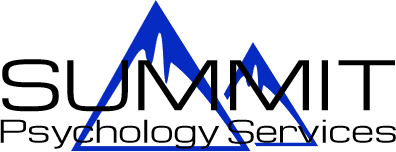 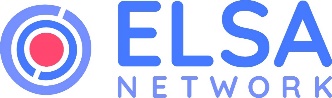 BOOKING FORM: ELSA TRAINING 2019 – 2020*Invoices will be issued in advance of the training and are payable on strict 21 day terms. PLEASE COMPLETE AND RETURN BY NO LATER THAN MONDAY 11th NOVEMBER 2019NAME OF ELSA TRAINEEELSA TRAINEE ROLE IN SCHOOL/ SETTINGEMAIL ADDRESS FOR ELSA TRAINEENAME OF SCHOOL/ SETTINGADDRESSTELEPHONE NUMBERPREFERRED TRAINING VENUE Please note every effort will be made to accommodate your choice but can’t be guaranteed. Summit HospitalityNewcastle-Under-Lyme  ST5 0QY    Barbanell CentreStaffordST16 2RSOPTIONAL FOUNDATION TRAINING: TRAUMA INFORMED AND ATTACHMENT AWARE ELSAsYES£85.00ELSA 6 DAYS TRAINING AND ONGOING SUPERVISIONYES£675.00OPTIONAL EMOTION COACHING FOR ELSAsYES£85.00ALL EIGHT DAYS TRAINING AND ONGOING SUPERVISIONYES£800.00Details of person authorising the ELSA training. This should be the head teacher or authorising manager of the school/ setting. Details of person authorising the ELSA training. This should be the head teacher or authorising manager of the school/ setting. Details of person authorising the ELSA training. This should be the head teacher or authorising manager of the school/ setting. Details of person authorising the ELSA training. This should be the head teacher or authorising manager of the school/ setting. Details of person authorising the ELSA training. This should be the head teacher or authorising manager of the school/ setting. Name of person signingPositionSignatureDate signedDesignated Line Manager for Supervising the ELSA TraineeDesignated Line Manager for Supervising the ELSA TraineeDesignated Line Manager for Supervising the ELSA TraineeDesignated Line Manager for Supervising the ELSA TraineeDesignated Line Manager for Supervising the ELSA TraineeName:Name:Email Address:Email Address:Email Address:OFFICIAL USE ONLY: BOOKING CODEINVOICE NUMBER